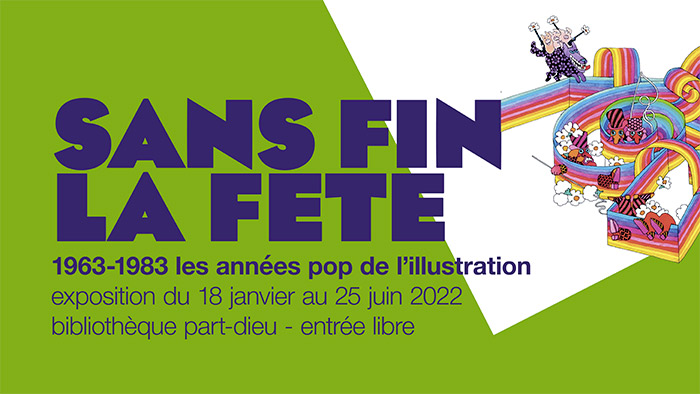 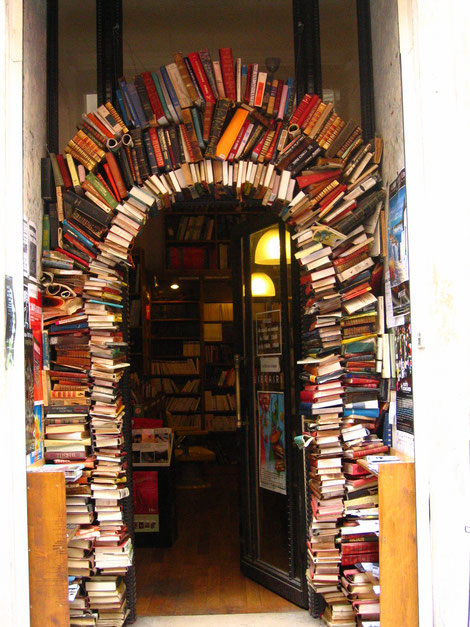 Journée du 21/06/2022 : liste des présents